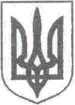 УКРАЇНА НОВОГРАД-ВОЛИНСЬКА МІСЬКА РАДАЖИТОМИРСЬКОЇ ОБЛАСТІРІШЕННЯсімнадцята сесія				                                             восьмого скликаннявід  23.12.2021   № 436Про план роботи міської ради на 2022 рік Керуючись статтею 25, пунктом 7 частини першої статті 26 Закону України „Про місцеве самоврядування в Україні“, частиною третьою статті 15 Закону України „Про доступ до публічної інформації“, розглянувши пропозиції міського голови, голів постійних комісій міської ради, керівників виконавчих органів міської ради, заслухавши інформацію секретаря міської ради Гвозденко О.В.,  міська радаВИРІШИЛА:1. Затвердити план роботи міської ради на 2021 рік (додається).2. Рішення міської ради від 23.12.2020 № 62 „Про план роботи міської ради на 2021 рік“  визнати таким, що втратило чинність з 01.01.2022.3. Відповідальним особам, зазначеним у додатку, забезпечити своєчасну підготовку та виконання заходів, затверджених цим рішенням.4. Контроль за виконанням цього рішення покласти на секретаря міської ради Гвозденко О.В.      Міський голова                                                                                    Микола БОРОВЕЦЬ   Додатокдо рішення міської радивід  23.12.2021   №  436       ПЛАН роботи міської ради на 2022 рікСекретар міської ради                                                                                      Оксана ГВОЗДЕНКО    № з/пЗаходиТермін виконанняВідповідальний1.Організація та проведення пленарних засідань сесій міської ради:24.02.202221.04.202202.06.202221.07.202208.09.202220.10.202224.11.202222.12.2022(орієнтовний графік)Секретар міської ради,керівник виконавчого органу міської ради2.Засідання постійних комісій міської радипротягом рокуСекретар міської радиголови постійних комісій міської ради 3.Перелік питань для розгляду міською радою:Перелік питань для розгляду міською радою:Перелік питань для розгляду міською радою:3.1Про внесення змін до бюджету Новоград-Волинської міської територіальної громади на 2022 рікпротягом рокупрофільний заступник міського голови, керівник виконавчого органу міської ради3.2Про затвердження проектів землеустрою щодо відведення земельних ділянок на території м. Новограда-Волинськогопротягом рокупрофільний заступник міського голови, керівник виконавчого органу міської ради3.3Про затвердження проектів землеустрою щодо відведення земельних ділянок в межах та за межами сіл старостинських округів Новоград-Волинської міської територіальної громадипротягом рокупрофільний заступник міського голови, керівник виконавчого органу міської ради3.4Про передачу у власність, користування земельних ділянок та про інші питання земельних відносин м. Новограда-Волинськогопротягом рокупрофільний заступник міського голови, керівник виконавчого органу міської ради3.5Про передачу у власність, користування земельних ділянок та про інші питання земельних відносин в межах та за межами сіл старостинських округів Новоград-Волинської міської територіальної громадипротягом рокупрофільний заступник міського голови, керівник виконавчого органу міської ради3.6Про надання дозволу на розробку проектів землеустрою щодо відведення земельних ділянок на території м. Новограда-Волинськогопротягом рокупрофільний заступник міського голови, керівник виконавчого органу міської ради3.7Про надання дозволу на розробку проектів землеустрою щодо відведення земельних ділянок в межах та за межами сіл старостинських округів Новоград-Волинської міської територіальної громадипротягом рокупрофільний заступник міського голови, керівник виконавчого органу міської ради3.8Про продаж земельних ділянок несільськогосподарського призначенняпротягом рокупрофільний заступник міського голови, керівник виконавчого органу міської ради3.9Про заміну сторони договорів оренди земліпротягом рокупрофільний заступник міського голови, керівник виконавчого органу міської ради3.10Про розроблення містобудівної документаціїпротягом рокупрофільний заступник міського голови, керівник виконавчого органу міської ради3.11Про затвердження містобудівної документаціїпротягом рокупрофільний заступник міського голови, керівник виконавчого органу міської ради3.12Про перейменування та присвоєння назв вулицям та провулкам протягом року            (за потреби)профільний заступник міського голови, керівник виконавчого органу міської ради3.13Про розроблення комплексного плану просторового розвитку території Новоград-Волинської міської територіальної громадипротягом року            (за потреби)профільний заступник міського голови, керівник виконавчого органу міської ради3.14Про зняття з контролю рішень міської радипротягом рокусекретар міської ради, керівник виконавчого органу міської ради3.15Інформації про  розгляд та виконання  пропозицій і зауважень,  висловлених депутатами під час проведення сесій міської радипротягом рокусекретар міської ради, керівник виконавчого органу міської ради3.16Про списання майна комунальної власності територіальної громади містапротягом рокупрофільний заступник міського голови, керівник виконавчого органу міської ради3.17Про включення нежитлових приміщень до переліку об’єктів комунальної власності, що підлягають приватизації в 2022 роціпротягом рокупрофільний заступник міського голови, керівник виконавчого органу міської ради3.18Про майно комунальної власності територіальної громади містапротягом рокупрофільний заступник міського голови, керівник виконавчого органу міської ради3.19Про включення об’єктів комунальної власності до переліку другого типупротягом рокупрофільний заступник міського голови, керівник виконавчого органу міської ради3.20Про затвердження Правил благоустрою території Новоград-Волинської міської територіальної громадипротягом рокупрофільний заступник міського голови, керівник виконавчого органу міської ради3.21Про затвердження Правил утримання тварин на території Новоград-Волинської територіальної громадипротягом рокупрофільний заступник міського голови, керівник виконавчого органу міської ради3.22Про затвердження Правил розміщення зовнішньої реклами на території Новоград-Волинської міської територіальної громадипротягом рокупрофільний заступник міського голови, керівник виконавчого органу міської ради3.23Про встановлення місцевих податків і зборівпротягом року (за потреби)профільний заступник міського голови, керівник виконавчого органу міської ради3.24Про методику розрахунку орендної плати за майно комунальної власності Новоград-Волинської міської територіальної громади та пропорції її розподілупротягом року (за потреби)профільний заступник міського голови, керівник виконавчого органу міської ради3.25Про надання згоди на прийняття у комунальну власність Новоград-Волинської міської територіальної громади в особі Новоград-Волинської міської ради об’єкта нерухомого майна права державної власності в особі Міністерства Оборони Українипротягом року (за потреби)профільний заступник міського голови, керівник виконавчого органу міської ради3.26Про внесення доповнень у додаток до рішення міської ради «Про затвердження плану діяльності Новоград-Волинської міської ради та її виконавчого комітету з підготовки проектів регуляторних  актів  на  2022  рікпротягом року (за потреби)профільний заступник міського голови, керівник виконавчого органу міської ради3.27Про внесення доповнень у додаток до рішення міської ради «Про затвердження Програми –економічного і соціального розвитку Новоград-Волинської міської територіальної громади на  2022  рікпротягом року (за потреби)профільний заступник міського голови, керівник виконавчого органу міської ради3.28Про внесення змін до  Положень про виконавчі органи Новоград-Волинської міської радипротягом року (за потреби)керівники виконавчих органів міської ради3.29Про затвердження Програми розвитку і фінансової підтримки комунального некомерційного підприємства «Центр первинної медико-санітарної допомоги» Новоград-Волинської міської ради на 2023 рікІV кварталпрофільний заступник міського голови, керівник виконавчого органу міської ради3.30Про затвердження Програми розвитку та фінансової підтримки комунального некомерційного підприємства «Новоград-Волинське міськрайонне територіальне медичне об´єднання» на 2023 рік та фінансового плануІV кварталпрофільний заступник міського голови, керівник виконавчого органу міської ради3.31Про затвердження Програми розвитку та фінансової підтримки комунального некомерційного підприємства «Новоград-Волинське міськрайонне стоматологічне медичне об´єднання» на 2023 рікІV кварталпрофільний заступник міського голови, керівник виконавчого органу міської ради3.32Про затвердження звіту про виконання бюджету Новоград-Волинської міської територіальної громади за 2021 ріклютийпрофільний заступник міського голови, керівник виконавчого органу міської ради3.33Про звіт щодо виконання бюджету Новоград-Волинської міської територіальної громади за        І квартал 2022 рокуквітеньпрофільний заступник міського голови, керівник виконавчого органу міської ради3.34Про перейменування закладів загальної середньої освітиквітеньпрофільний заступник міського голови, керівник виконавчого органу міської ради3.35Про перейменування  закладів  дошкільної  освітичервеньпрофільний заступник міського голови, керівник виконавчого органу міської ради3.36Про фінансове стимулювання спортсменів за         І півріччя 2022 рокучервеньпрофільний заступник міського голови, керівник виконавчого органу міської ради3.37Про звіт щодо виконання бюджету Новоград-Волинської міської територіальної громади за перше півріччя  2021 рокулипеньпрофільний заступник міського голови, керівник виконавчого органу міської ради3.38Про звіт щодо виконання бюджету Новоград-Волинської міської територіальної громади за 9 місяців 2022 рокужовтеньпрофільний заступник міського голови, керівник виконавчого органу міської ради3.39Про затвердження Цільової соціальної програми забезпечення житлом дітей-сиріт, дітей, позбавлених батьківського піклування та осіб з їх числа на 2023-2027 рокигруденьпрофільний заступник міського голови, керівник виконавчого органу міської ради3.40Про фінансове стимулювання спортсменів та тренерів за ІІ півріччя 2022 рокугруденьпрофільний заступник міського голови, керівник виконавчого органу міської ради3.41Про Програму соціальної підтримки учасників антитерористичної операції, операції об’єднаних сил, членів сімей загиблих учасників антитерористичної операції, операції об’єднаних сил, учасників Революції Гідності, членів сімей загиблих учасників Революції Гідності, внутрішньо переміщених осіб з тимчасово окупованої території, районів проведення антитерористичної операції, операції об’єднаних сил на територію Новоград-Волинської міської територіальної громади  на 2023 рікгруденьпрофільний заступник міського голови, керівник виконавчого органу міської ради3.42Про бюджет Новоград-Волинської міської територіальної громади на 2023 рік груденьпрофільний заступник міського голови, керівник виконавчого органу міської ради3.43Про затвердження плану діяльності Новоград-Волинської міської ради та її виконавчого комітету з підготовки проектів регуляторних  актів  на  2023  рікгруденьпрофільний заступник міського голови, керівник виконавчого органу міської ради3.45Про затвердження Програми економічного і соціального розвитку Новоград-Волинської міської територіальної громади на  2023  рікгруденьпрофільний заступник міського голови, керівник виконавчого органу міської ради4.Інформування про хід виконання рішень міської ради:Інформування про хід виконання рішень міської ради:Інформування про хід виконання рішень міської ради:4.1від 04.03.2021 № 99 «Про затвердження Програми розвитку та фінансової підтримки Новоград-Волинської міжрайонної державної лабораторії Державної служби України з питань безпечності харчових продуктів та захисту споживачів на 2021 рік» І кварталпрофільний заступник міського голови, керівник виконавчого органу міської ради4.2від 28.02.19 № 673 «Про Програму розвитку культури і туризму на території Новоград-Волинської міської об’єднаної територіальної громади на 2019-2023 роки»ІІ кварталпрофільний заступник міського голови, керівник виконавчого органу міської ради4.3від 31.10.2019 № 812 «Про стан виконання Перспективного плану розвитку послуг щодо забезпечення  законних прав та інтересів дітей в Новоград-Волинській міській об`єднаній територіальній громаді на 2019-2026 роки»ІІ кварталпрофільний заступник міського голови, керівник виконавчого органу міської ради4.4від 04.06.2020 № 945 «Про затвердження Програми підтримки енергомодернізації багатоквартирних будинків Новоград-Волинської міської об’єднаної територіальної громади на 2020-2023 роки»ІІІ кварталпрофільний заступник міського голови, керівник виконавчого органу міської ради4.5від 23.12.2020 № 27 «Про Програму відпочинку та оздоровлення дітей Новоград-Волинської міської територіальної громади на 2021-2025 роки»ІV кварталпрофільний заступник міського голови, керівник виконавчого органу міської ради4.6від 04.03.2021 № 82 «Про затвердження Комплексної програми забезпечення охорони прав і свобод людини, протидії злочинності, підтримання публічної безпеки і порядку у Новоград-Волинський міській територіальній громаді на 2021 – 2025 роки»ІV кварталпрофільний заступник міського голови, керівник виконавчого органу міської ради5.Розгляд проектів рішень міської ради, надання висновків і рекомендаційпротягом рокуголови постійних комісій міської ради6.Розгляд звернень, заяв, скарг, пропозицій від громадян, трудових колективів, зборів громадян, юридичних та фізичних осіб-підприємців з питань, що стосуються їх компетенціїпротягом рокуголови постійних комісій міської ради 7.Підготовка звітів про роботу постійних комісій міської ради, заслуховування їх на пленарних засіданнях міської радипротягом рокуголови постійних комісій міської ради8.Організація особистого прийому депутатами виборців протягом рокусекретар міської ради9.Участь в організації міських заходів у зв’язку з відзначенням державних, професійних та загальноміських святпротягом рокукерівний склад  міської ради та її виконавчого комітету